§1819.  Charge user feesWith the consent of the Governor and the commissioner, the bureau may charge reasonable fees for services, accommodations and use.  [PL 1997, c. 678, §13 (NEW); PL 2011, c. 657, Pt. W, §7 (REV); PL 2013, c. 405, Pt. A, §24 (REV).]Unless otherwise provided by law, and after payment of any existing lease for Crescent Beach State Park, all user fees derived from use of state parks, historic sites and the Allagash Wilderness Waterway and other payments for services received under this section must accrue to the General Fund, except that all revenues resulting from an increase in fees after July 1, 1990 in the Allagash Wilderness Waterway accrue to a dedicated revenue account to be used for capital improvements in the Allagash Wilderness Waterway. After 2025, all revenue in excess of $5,476,268, after all other adjustments have been made, accrues to a nonlapsing dedicated revenue account to be used for capital improvements at state parks and historic sites; this account may also be used to match federal allocations from the land and water conservation fund established pursuant to the federal Land and Water Conservation Fund Act of 1965.  When fees may be more efficiently collected through 3rd-party contracts, a percentage of the fee may be retained by the contractor for services as agreed upon by the bureau.  [PL 2021, c. 685, §1 (AMD).]Any disabled veteran displaying on the veteran's motor vehicle special designating plates or placards issued in accordance with Title 29‑A, section 523, subsections 1 and 2 is not required to pay a fee for admission to any state-owned park, camping area or beach.  [PL 1997, c. 678, §13 (NEW).]A person displaying on the person's motor vehicle gold star family registration plates issued in accordance with Title 29‑A, section 524‑B and any passengers in that vehicle are not required to pay a fee for admission to any state-owned park or historic site managed by the State.  The free entry is for day use only.  For purposes of this paragraph, "day use" does not include camping.  [PL 2021, c. 415, §1 (NEW).]SECTION HISTORYPL 1997, c. 678, §13 (NEW). PL 2011, c. 657, Pt. W, §7 (REV). PL 2013, c. 1, Pt. J, §1 (AMD). PL 2013, c. 405, Pt. A, §24 (REV). PL 2021, c. 415, §1 (AMD). PL 2021, c. 685, §1 (AMD). The State of Maine claims a copyright in its codified statutes. If you intend to republish this material, we require that you include the following disclaimer in your publication:All copyrights and other rights to statutory text are reserved by the State of Maine. The text included in this publication reflects changes made through the First Regular and First Special Session of the 131st Maine Legislature and is current through November 1, 2023
                    . The text is subject to change without notice. It is a version that has not been officially certified by the Secretary of State. Refer to the Maine Revised Statutes Annotated and supplements for certified text.
                The Office of the Revisor of Statutes also requests that you send us one copy of any statutory publication you may produce. Our goal is not to restrict publishing activity, but to keep track of who is publishing what, to identify any needless duplication and to preserve the State's copyright rights.PLEASE NOTE: The Revisor's Office cannot perform research for or provide legal advice or interpretation of Maine law to the public. If you need legal assistance, please contact a qualified attorney.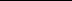 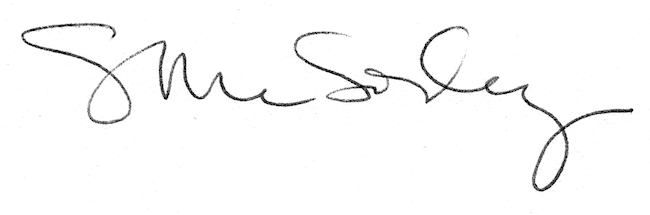 